QT-ISCS系统时间表功能配置手册V0.1QT-ISCS系统时间表功能配置一、概述调试功能：DO、AO和序控定时自动控制；需配置的表：TB4030_SCHEDULE时间表、TB4031_INTERVAL时段表、TB4029_REACTION联动程序表、TB4035_REACTIONSTEP联动步骤表；二、配置配置时间表：时间表编号：从0开始按序列填入；      时间表描述：用中文字定义容易辨别的时间段；     时间表分类：内的含每周、每月、一次性（一次性为每天）；     应用掩码：0为禁止，1为激活。若下拉选项为空，则到“系统参数—参数置库列规则—时间表”下的F4030_APPMASK的“编辑方式”改为“文本编辑”；     激活日期：可选择项有1-31，若时间表分类选择每周，则选择1-7有效。若时间表分类选择每月，则选择1-31有效。若时间表分类选择一次性，则可不选，选择也无效；     生效日：定义的时间控制生效的时间；     终止日：定义的时间控制终止的时间，选择的时间必须是生效日以后的时间；有效时间不包括终止日配置时段表：组：下拉选择对应的车站组；      时间表：下拉选择“时间表”内“时间表描述”一列的内容；      时段序号：“时间表”一列每一种都是从0开始；      时段开始时刻：填入要求动作的具体时间点，时间只精确到分钟，24小时制；      联动代码：填入与“联动程序表”内的“联动代码”列内的一致；      是否有效：选择“是”，则有效，选择“否”，则无效；配置联动程序表：组：选择和“时段表”内“组”列一致的车站；      联动代码：这个自定义命名，命名为好辨识的名称；      联动描述：定义成好辨识的名称，以便在“联动步骤表”中“联动代码”列下拉选择容易辨别；      权限区域：选择要动作的设备相对应的区域，在时间表功能中无效；      联动方式：共有自动、半自动、手动三种方式，在时间表功能中无具体作用；      优先级：动作的优先级，有高、中、低，在时间表功能中无具体作用；      是否禁止：选择“是”则禁止使用，选择“否”则可以使用，在时间表功能中无具体作用；      触发类型：在时间表功能中无具体作用；      触发器1-5：在时间控制功能中该列为空；配置联动步骤表：联动代码：下拉选择列，选择的内容是“联动程序表”中的联动描述；      步骤序号：同一个联动代码内从0开始的序列；步骤类型：下拉选择有：单点离散控制、单点模拟量控制、CCTV图像切换、CCTV镜头控制、PA控制、PIDS控制、序控、脚本执行、文本提示；描述：定义成好辨识的名称；控制对象：控制的对象，详见下表。控制值1--5：控制值，详见下表。当前版本中只有离散控制(DO)、模拟量控制(AO)和序控功能；三、额外操作(2020.1.21)	时间表功能还有对应数据库修改内容(文件“upgrade.zip”)，解压后：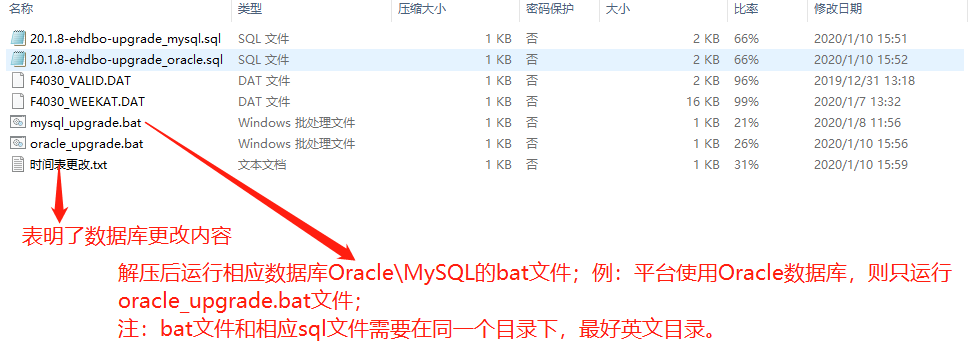 注意：最好是确认下脚本更改的内容是否生效	文件F4030_WEEKAT.DAT从“周一~周日”更改为“1~31”：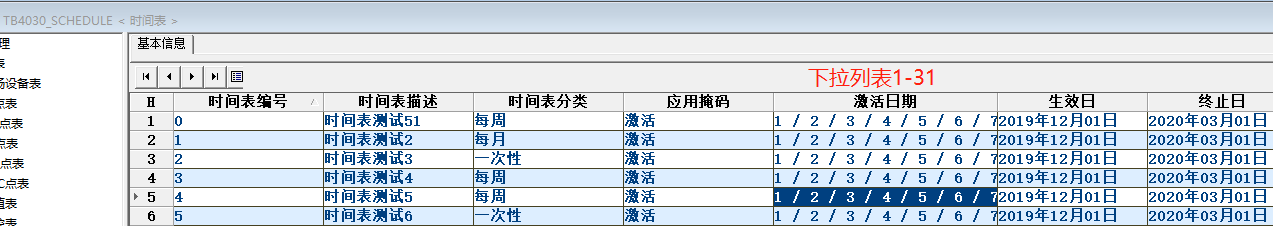 压缩包中F4030_WEEKAT.DAT替换QT-ISCS/cfg/ehdbo下的F4030_WEEKAT.DAT，或者辅助工具ehcfg.exe自己修改亦可：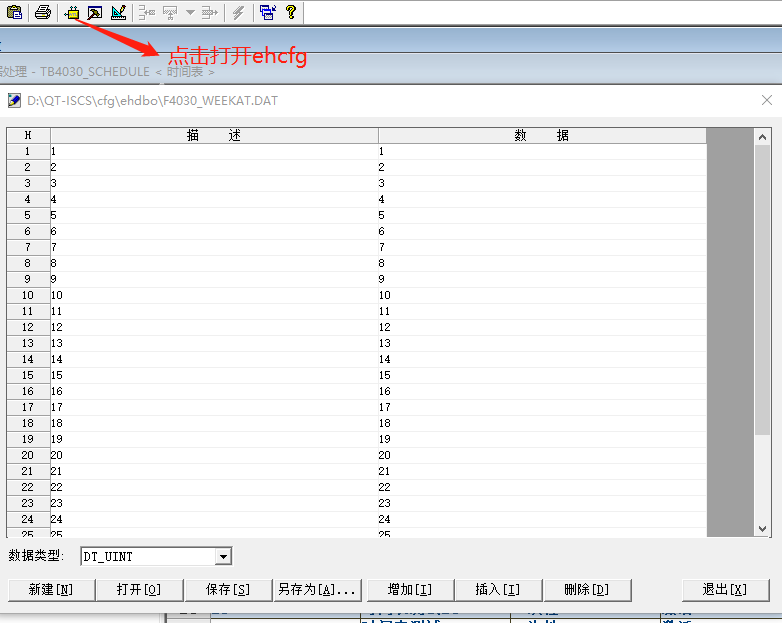 	文件F4030_VALID.DAT则替换QT-ISCS/cfg/ehdbo下的同名文件，此文件只修改了数据类型，替换后时间表显示应用掩码为文字描述；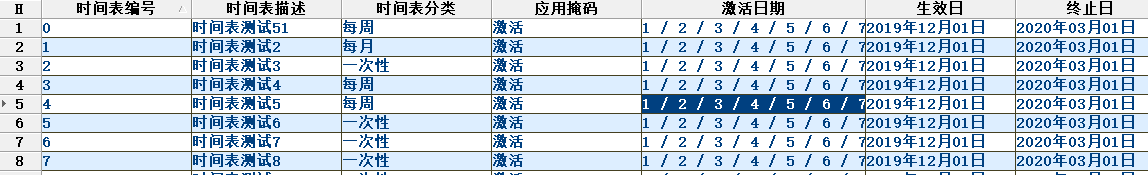 注：有些数据库的时间表列“应用掩码”是文本编辑，填写的是“0”“1”，若想上图文字显示，还需要修改（文本“1、0”和文字“激活、禁止”功能相同，显示方式不同）：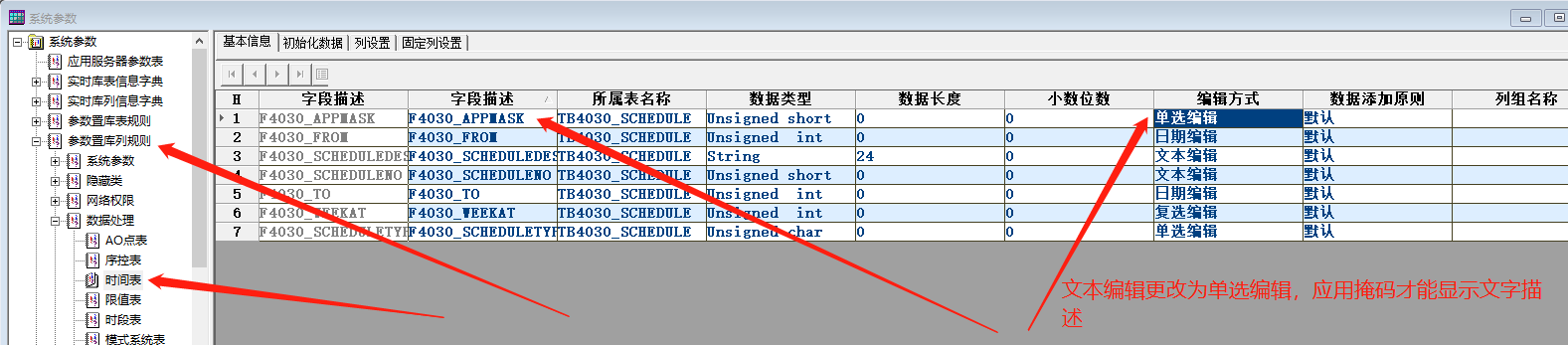 操作完成后重启平台。四、联动步骤表新增"控制参数"列(2020.7.21)  首先运行升级脚本V3.0下的升级脚本修改数据库，如图：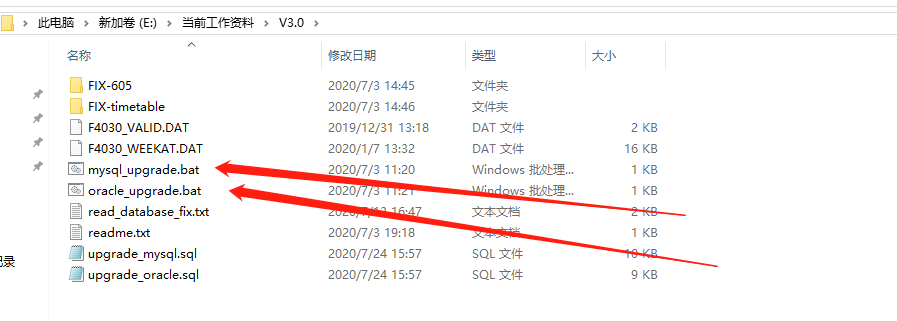 图像切换的控制参数json格式：	{	"type": 1,	//1:切换摄像头,2:调用预置位	"sta":1,		//组表中站点对应的站号	"level": 1,   //角色表中的cctv ptz优先级	"mult": 1,	//屏幕分割标志，4分屏时值是1，1屏时值是0"win": 1,	//屏号，值是1-4,屏幕1屏时是1，屏幕是2*2即4分屏时从左到右，从上到下，分别时1、2、3、4；	"mon": "so_cope_123",  //CCTV设备对照表中的监视器点代码，	"devno":1,  //解码器编号	"viewno":1	//预置位编号，"type": 2时此参数才有效，}"devno":解码器编号的值可能是"mon"监视器点代码对应的编号，也可能不是，根据线路实际情况(参照协议要求)填写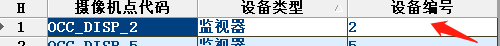 "viewno":在切换摄像头时无效，此时设置值为0；"mult"和"win"在调用预置位时无效，可以设置值为0；使用方法示例：把第一个车站的监视器编码是"OCC_DISP_1",解码器编码为1的摄像机代码是"SSJ_C40_01"的视频源切换到4分屏的第一个屏幕上时，先配置json格式数据为：{"type":1,"sta":1,"level":1,"mult":1,"win":1,"mon": "OCC_DISP_1","devno":1,"viewno":0}，然后(由于数据库不能存储英文引号)在网站https://base64.us/中进行编码，把结果"eyJ0eXBlIjoxLCJzdGEiOjEsImxldmVsIjoxLCJtdWx0IjoxLCJ3aW4iOjEsIm1vbiI6ICJPQ0NfRElTUF8xIiwiZGV2bm8iOjEsInZpZXdubyI6MH0="存入数据库，如下图: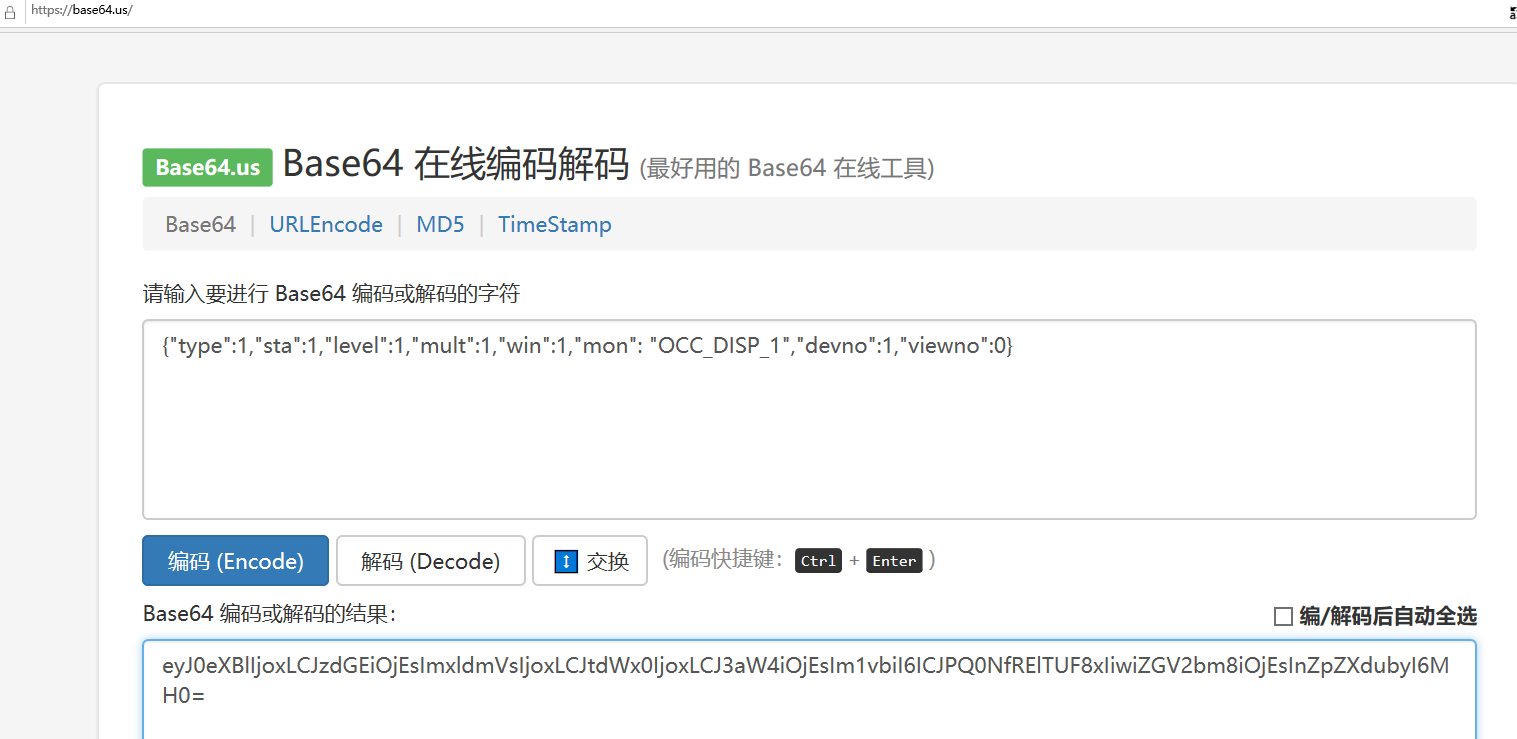 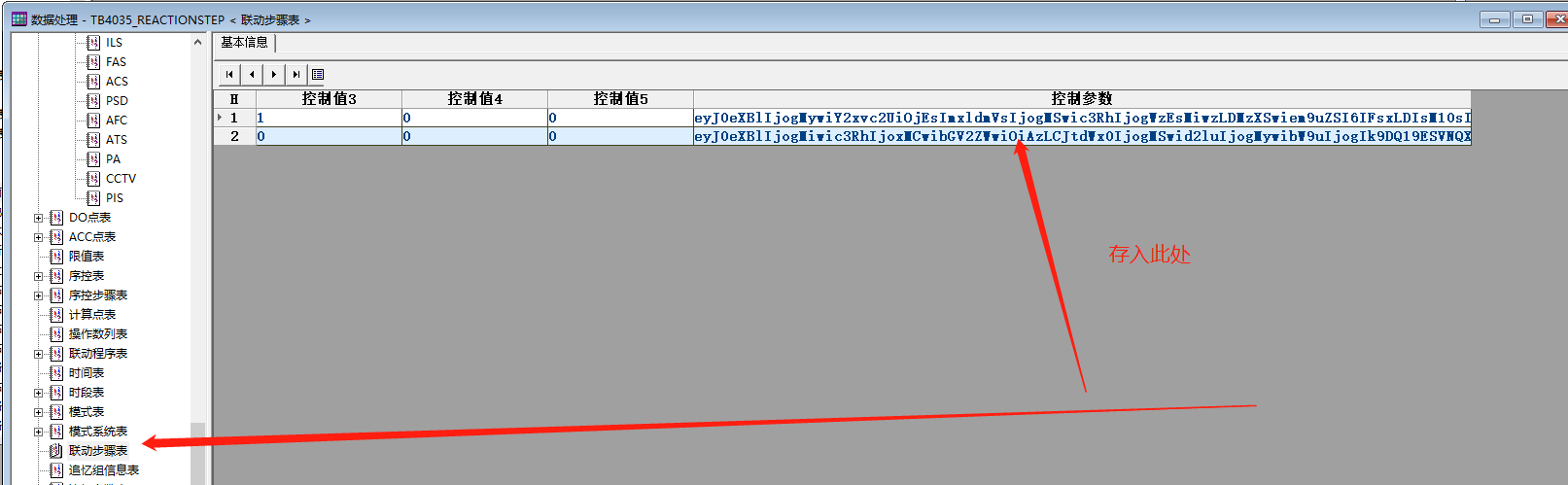 PA广播的控制参数json格式：{"type": 1,	//1:语音广播 2:背景广播 3:关闭广播(与"close"配合)	"close":1,		//1:关闭语音 2:关闭背景 3:关闭所有	"level": 1,		//角色表中的pa广播优先级"sta": [1,2,3],//数组 表示选中播放的车站，从1开始以逗号分割的站号，共支持64个站"zone": [1,2],		//选中区域编码，从1开始以逗号分割的区域编号，最多支持16个区域，区域编码从系统参数下间隔区域表中查询； 	"voice":1,		//语音编号	"back":1		//背景广播编号}"close"在"type"为1、2时无效，此时设置值为0；"sta": 如果车站号不是从1开始的，比如21开始第一个站，选中此车站播放语音时，也须从1开始，即"sta":[1];"zone":此字段和车站数组字段一样，从1开始，即数据库中最小区域为0，那么填此字段时要顺延加1，选中0号区域时，"zone":[1];示例：在第1、2、3、33个站的上行、下行、站厅播放第10号背景音乐，配   置json格式数据为：{"type":2,"close":0,"level":1,"sta":[1,2,3,33],"zone": [1,2,3],"voice":0,"back":10}，在网站https://base64.us/中进行编码，结果是"eyJ0eXBlIjoyLCJjbG9zZSI6MCwibGV2ZWwiOjEsInN0YSI6WzEsMiwzLDMzXSwiem9uZSI6WzEsMiwzXSwidm9pY2UiOjAsImJhY2siOjEwfQ==",如下图：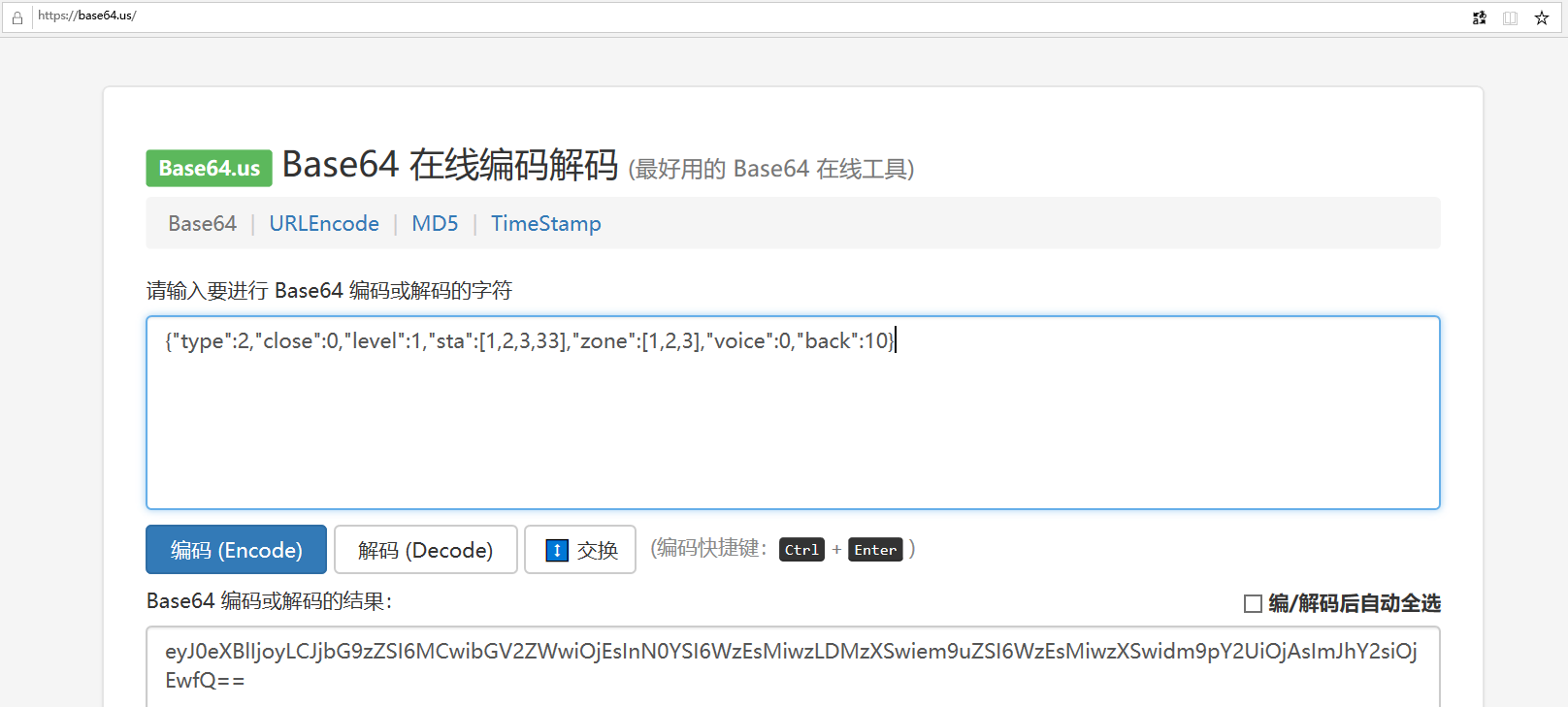 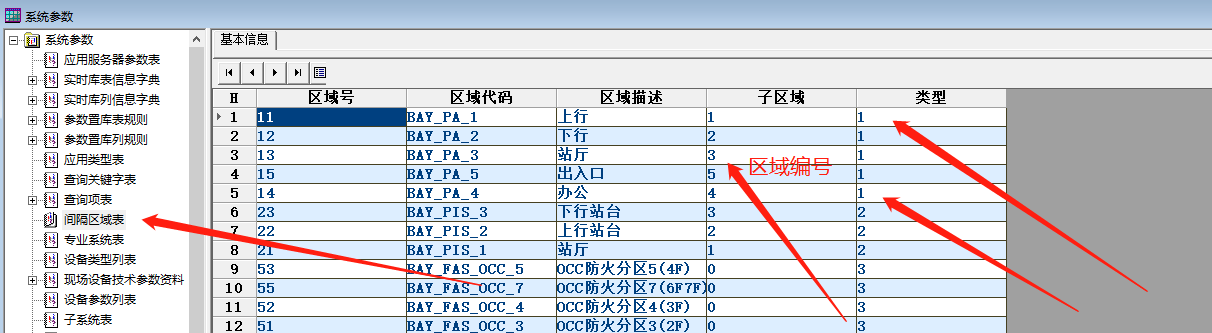 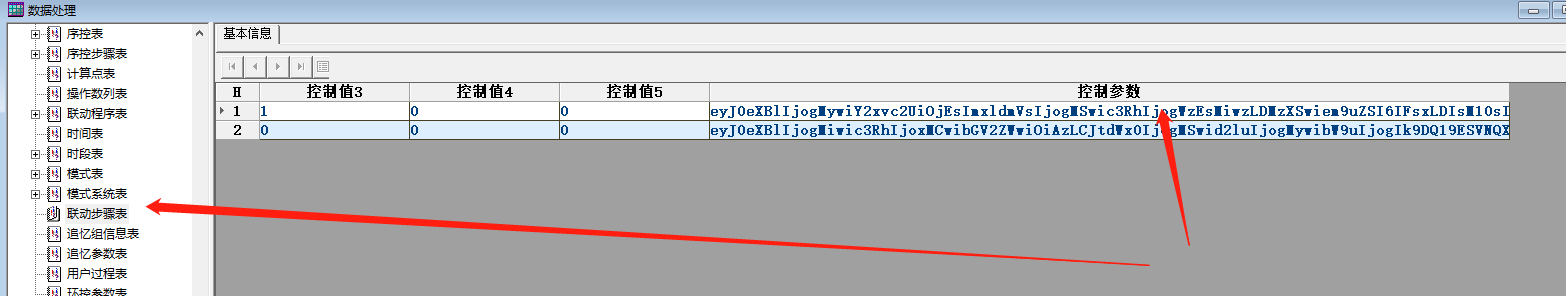 修订版本作者日期变更/备注0.1刘汉清20200110初版创建控制类型控制对象控制值1控制值2控制值3控制值4控制值5控制参数镜头控制摄像机点代码镜头控制方式速率（或预置位）图像切换摄像机点代码json参数,离散控制DO点代码控制值调节控制AO点代码调节值PA广播广播终端号区域掩码语音文件序号json参数PIDS设置广播终端号区域掩码紧急模式播放文件号是否静音序控序控组代码文本提示